Председателю Совета Палаты депутатов Партии СПРАВЕДЛИВАЯ РОССИЯ Н.В.Левичеву В соответствии с Вашим письмом от 08.12.2015 (исх. №НЛ-08/12-1237) представляем Вам отчет о деятельности фракции «Справедливая Россия» в Законодательном Собрании Приморского края за 2015 год. Количество внесенных законопроектов (законодательных инициатив, проектов постановлений Законодательного Собрания Приморского края) -  12 (Двенадцать).Из них:принятых – 3отклоненных –5находящихся на стадии рассмотрения - 4Информация о содержании законопроектов и законодательных инициатив фракции «Справедливая Россия», внесенных в Законодательное Собрание Приморского края в 2015 году:По наиболее резонансным федеральным и региональным законопроектам фракция политической позицией фракции в Законодательном Собрании Приморского края является защита интересов жителей края и прежде  всего социально-незащищенных слоев населения, создание системы контроля за работой органов власти со стороны общества, проведение социальных реформ в интересах приморцев.К сожалению, инициатива фракции "Справедливая Россия" по созданию Совета руководителей региональных отделений политических партий, зарегистрированных и действующих на территории Приморья, так и не нашла поддержки у Губернатора края.  А создание этого Совета способствовало бы установлению более четкого взаимодействия и конструктивного диалога между исполнительной властью не только с представителями правящей партии, но и со всеми другими политическими силами Приморья с целью изучения позиций и предложений оппозиционных партий,  направленных на повышение качества жизни приморцев. Несмотря на то, что члены фракции "Справедливая Россия" в Законодательном Собрании Приморского края являются самими активными депутатами в законодательной деятельности тем не менее их инициативы зачастую отклоняются. Как итог, после получения отрицательного заключения Губернатора или отклонения таких законопроектов фракции, как, например, поправки  в Избирательны кодекс Приморского края по отмене досрочного голосования или по сокращению сроков его проведения, депутаты фракции вынуждены были обратиться в Центризбирком, к депутатам Государственной Думы от нашей партии, с предложением о внесении данных поправок в федеральные законы. А после получения отрицательного заключения на законопроект по выплате компенсаций раз в два года за проезд к месту отдыха работников бюджетной сферы из районов приравненных к северным районам и районам крайнего севера, а так же по компенсациям за уплату взносов на капитальный ремонт многоквартирных жилых домов учителями, проживающими в сельской местности, фракция вынуждена была обратиться в органы прокуратуры за проверкой законности действий исполнительных органов власти Приморского края. По-прежнему депутаты фракции уделяют большое внимание участию в реализации общепартийного социального проекта "За справедливость в ЖКХ". За основу деятельности в данном проекте было выбрано направления установления эффективного общественного контроля за законностью, качеством оказываемых услуг и проведением реформ в системе ЖКХ. Так, например, согласно  Жилищного кодекса РФ определено, что субъектами жилищного контроля могут являться общественные объединения и иные некоммерческие организации. При этом органы местного самоуправления должны оказывать содействие этим объединениям и организациям, чего, к сожалению, в Приморском крае не делалось. В связи с этим, А.А.Козицкий, совместно с депутатом Думы г. Владивостока, членом региональной Палаты партийных депутатов С.В.Ковалевым был разработан пилотный проект муниципального правового акта направленного на исправление данного положения. Авторы проекта считают, что в жилищно-коммунальной сфере существует много проблем, в которые собственники часто не вникают. В этом случае ресурсы общественных организаций могут помочь: очень важно их мобилизовать. Совместно с органами власти выстроить некую систему, которая позволяла бы защитить права граждан, сформировать грамотность населения в вопросах ЖКХ. В сентябре 2015 года А.А.Козицкий, совместно с С.В.Ковалевым организовали  и провели круглый стол по данному вопросу, в работе которого приняли участие почти 60 человек из 10 регионов Дальневосточного федерального округа, на котором была одобрена и нашла полную поддержку  у участников круглого стола данная инициатива.Руководитель фракции в ЗАКСе А.А.Козицкий считает, что члены фракции занимают правильную позицию, считая, что Закон о капитальном ремонте должен учитывать интересы граждан, а государство должно быть для людей надежной опорой. Оплачивать работу по факту ее выполнения – нормальная практика, и необходимо эту практику внедрять в закон. По-прежнему депутаты Законодательного Собрания Приморья  от партии СПРАВЕДЛИВАЯ РОССИЯ подвергают критике работу администрации края в социальной сфере. В первую очередь, они предлагают повысить опекунские пособия до 10 тысяч рублей, а так же довести до прожиточного минимума выплаты семьям, взявшим опекунство над двумя детьми, а не только тем, у кого на воспитании находится трое и более приемных детей. Особое внимание администарции они  обращают на  увеличение финансирования программ по обеспечению жильем детей-сирот и детей, оставшихся без попечения родителей.Постоянно проводя мониторинг правоприменительной практики на территории Приморского края депутаты фракции настаивают на том, чтобы федеральное и региональное законодательство все-таки соблюдалось. Работа с избирателями, их наказами – одно из главных предназначений депутата. Депутатами фракции в течении 2015 года рассмотрено около 480  обращений. Структура обращений, на приеме следующая: 40% по ЖКХ, 10% - по социальному обеспечению (выплата заработной платы и социальных льгот,  материнского капитала, пенсионного обеспечения), остальные -  вопросы здравоохранение, образование и культура. 43% обращений решены положительно, по остальным даны разъяснения, которые удовлетворили граждан.Каждый из депутатов фракции занимается общественной работой.  Хрущева Татьяна Владимировна, являясь председателем приморского регионального отделения Социал-Демократического Союза Женщин России (СДСЖР), плотно занимается работой с женскими общественными организациями.  Приняла участие во Всероссийском совещании по инклюзивному образованию детей. Ею налажен тесный  контакт с региональным отделением Союза женщин России. В течение трех лет она  шефствует над первым реабилитационным отделением детской краевой туберкулезной больницы, помогая детям, оказавшимся в трудной жизненной ситуации. По ее инициативе в отделении установили детскую площадку в День защиты детей, приобретаются развивающие игры и наборы для творчества, товары для ухода за детьми. Уже стали ежегодными акции  - День именинника, поездки детей из отдаленных районов края в цирк, на каток. Также с общественной организацией Союз Женщин России провели фестиваль детского творчества "Весенняя капель-2015", акцию про повышению грамотности будущих матерей совместно с Приморским краевым центром материнства и детства. Так, например, в период подготовки и проведения общероссийского социально-патриотического проекта "70 ЛЕТ ПОД ЗНАМЕНЕМ ПОБЕДЫ" в конце 2014 года по инициативе депутата ЗАКСА А.А.Козицкого был открыт военно-патриотический клуб  "Техника ХХ века в Приморском крае", в музее которого собраны более сотни экспонатов военной и гражданской техники XX века. Для некоторых пожилых приморцев бесплатные экскурсии, проводимые по инициативе депутата Заксобрания Приморского края А.А.Козицкого, становятся самой доступной возможностью посетить данный музей.   Посредством сайта регионального отделения Партии и СМИ информируется  общественность о неполитической деятельности депутатов фракции: помощь социальным учреждениям, вручение подарков и благодарностей учреждениям образования, проведение социальных акций, субботников, возложение цветов к мемориалам, и торжественное шествие, и встречи с ветеранами войны и труда.На основании постановления Законодательного Собрания Приморского края от 31.01.2013 года № 537 «О Почетной грамоте Законодательного Собрания Приморского края и Благодарности Законодательного Собрания Приморского края» депутаты ходатайствовали перед Законодательным Собранием о награждении  Почетными грамотами и Благодарностями самых достойных жителей Приморья. Всего за отчетный период было вручено 11 Почетных грамот и 10 Благодарностей. Награждения приурочивали к торжественным и юбилейным мероприятиям территорий и проводили их сами депутаты.Главная задача сотрудничества со СМИ – донести до населения Приморья те самые социально-ориентированные идеи и цели партии СПРАВЕДЛИВАЯ РОССИЯ. В течение полугодия фракции удалось сохранить тесное сотрудничество с ведущими и самыми популярными СМИ Приморского края. Это газета «Комсомольская правда», газета «Владивосток», газета «Московский комсомолец», «АиФ Приморье», «Арсеньевские вести», деловой еженедельник «Конкурент», информационное агентство РИА PrimaMedia. Телевидение ОТВ-Прим и ПТР (Приморское телерадио), городское телевидение 8-й канал Владивосток, радио Лемма и ВиБиСи. Ежемесячно в печатных и электронных изданиях публикуется и выходят в эфир информационные материалы, касающиеся деятельности фракции «Справедливая Россия» в Законодательном Собрании  Приморского края. За минувший год в региональном отделении Партии выпущено 2 собственных информационных бюллетеня общим тиражом 250 000 экз. основная часть газетных площадей посвящена законодательной деятельности фракции "Справедливая Россия". Данные информбюллетени распространены по всему Приморскому краю и нашли живой интерес у избирателей.  Важно отметить, что журналисты сами охотно обращаются к депутатам за комментариями на те или иные темы, особенно, если речь идет о социальных проектах. В этом году особое внимание было направлено на информирование населения о работе фракции по справедливому финансированию муниципалитетов по социальным статьям расходов. Благодаря этому в обществе формируется устойчивое мнение, что фракция «Справедливая Россия» в крае является конструктивной оппозицией и борется за права избирателей. Руководитель фракции "Справедливая Россия"  в Законодательном Собрании Приморского края                                                                            А.А.Козицкий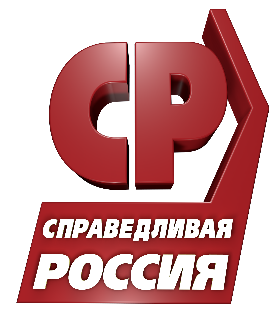 РЕГИОНАЛЬНОЕ ОТДЕЛЕНИЕ ПОЛИТИЧЕСКОЙ ПАРТИИ СПРАВЕДЛИВАЯ РОССИЯ
В ПРИМОРСКОМ КРАЕ   690091, г.Владивосток, ул. Семеновская, д.7-б ;  тел./факс (423) 220-60-01;  spravedlivo_prim@mail.ru1О развитии российского казачества в Приморском крае/ проект не потребует дополнительного финансирования из краевого бюджета, однако в тексте документа предусмотрена возможность предоставления государственной поддержки казачьим обществам (как для некоммерческих организаций) в случае необходимости.Принят на ЗакСобрании 22.04.20152О внесении изменений в Закон Приморского края "Об образовании в Приморском крае" (Создание семейных дошкольных групп.) Внесенный законопроект, согласно которому предложено закрепить в краевом законе «Об образовании» новую форму получения дошкольного образования – в семейных дошкольных группах. Семейные дошкольные группы являются структурными подразделениями государственных, муниципальных образовательных организаций, реализующих основные общеобразовательные программы дошкольного образования, и имеют общеразвивающую направленность или осуществляют уход и присмотр за детьми без реализации общеобразовательной программы дошкольного образования.Внесен на ЗакСобрание 20.02.2015 3Обеспечить информационную безопасность детей (обращение к В. Матвиенко и С. Нарышкину), Об обращении Законодательного Собрания Приморского края к Председателю Совета Федерации Федерального Собрания Российской Федерации Матвиенко В.И., Председателю Государственной Думы Федерального Собрания Российской Федерации Нарышкину С.Е. по вопросу необходимости правового регулирования оборота информации в сети "Интернет" в части запрета доступа к неправомерным сайтам (файлам, страницам) через файлообменные сетиВнесен на ЗакСобрание 20.02.2015 Принят на ЗакСобрании 25.02.20154О внесении изменений в статью 7.1 Закона Приморского края «О статусе депутата Законодательного Собрания Приморского края»Принят на ЗакСобрании  22.04.2015                                 5Награждать многодетных родителей не только почетным знаком, но и денежными выплатами, предлагается вручать вместе с почетным знаком "Родительская доблесть" III степени – 50 000 рублей, II степени – 70 000 рублей и I степени – 100 000 рублей. Так же дать право инициировать награждение депутатам Законодательного собрания Приморья и муниципальных образований, территориальным отделам департамента труда и социального развития, отделам опеки и попечительства, муниципальным органам управления образования и общественным организациям, занимающимся проблемами материнства и детства. Внесен на ЗакСобрание 16.03.2015Отрицательное заключение Губернатора Законопроект в работе ЗАКСА6Обеспечение бесплатного проезда бюджетникам территорий приравненных к районам Крайнего Севера. Обеспечить бесплатный проезд к месту отдыха бюджетникам приморских территорий приравненных к районам Крайнего Севера. Законопроект, согласно которому предложено выделять деньги на бесплатный проезд к месту отдыха педагогам, работающим в Тернейском районе, Дальнегорском, Кавалеровском, Ольгинском и частично Красноармейском районах.Отрицательное заключение Губернатора7Внесен в ЗАКС ПК пакет документов по поправкам в Законы Приморского края о субвенциях на обеспечение прав получения дошкольного и школьного образования, в которых речь идет об  обеспечении бесплатного проезда бюджетникам территорий приравненных к районам Крайнего Севера в Приморском крае к месту отдыха один раз в два года. Сейчас соответствующие документы находятся на рассмотрении у губернатора Приморья. После отрицательного заключения губернатора Приморского края  и отклонения данного законопроекта на заседании ЗАКСа фракция СР обратилась в прокуратуру Приморского края по поводу правомерности взносов на капремонт с учителей, проживающих в сельской местности.Внесен в ЗАКС ПК 08.06.2015 Отрицательное заключение Губернатора 8Уменьшить сроки проведения досрочного голосования в территориальных избирательных комиссиях с 10-4 дней до 5-3 дней, а на избирательных участках с 2 дней. Существующая сейчас норма Избирательного кодекса дает возможность отдельным руководителям организаций и учреждений с нарушениями мобилизовать избирателей на досрочное голосование.  Поэтому  предлагается внести изменения в Избирательный кодекс Приморского края и ограничить количество дней, в которых избиратель может проголосовать досрочно "по уважительным причинам".Так же региональное отделение партии обратилось к депутату ГосДумы от Приморского края О.А.Финько и во Фракцию "Справедливая Россия" в ГосДуме с инициативой о внесении поправки в федеральное законодательство в части представления официальных документов, подтверждающих уважительность причин  необходимости досрочного голосования избирателя. Внесен в ЗСПК 23.06.2015 года (в работе)Стадия: 1-е чтение, отрицат. заключение Избират.комиссии ПК и Правового управления.9Внесен законопроект по поправкам в Избирательный кодекс Приморского края, которые  касаются принципов проведения выборов депутатов представительных органов городских округов с численностью менее 20000 избирателей, представительных органов муниципальных районов, представительных органов поселений и учтены последние изменения избирательного законодательства. Внесен в ЗАКС ПК 18.11.2015 г. Отклонен на заседании ЗАКСа ПК.10Внесен законопроект, касающийся регламента ЗАКСа. Депутаты фракции предлагают в рамках заседаний ЗАКСа не реже одного раза в квартал проводить муниципальный час.По замыслу авторов законопроекта в рамках муниципального часа приглашается один или два руководителя органа местного самоуправления и депутаты слушают его доклад по вопросам социально-экономического развития города или поселка, который он возглавляет, правотворческой деятельности, проблемам, связанным с реализацией полномочий по решению вопросов местного значения.Внесен в ЗАКС ПК 19.11.2015 г. Отклонен на заседании ЗАКСа ПК. 11По итогам отклонения на заседании ЗАКСа законопроекта по выплате компенсации за проезд к месту отдыха один раз в два года, депутаты фракции СР инициировали обращение ЗАКСа к Председателю Правительства РФ Д.А.Медведеву по поводу бесплатного проезда в отпуск педагогов, проживающих на территориях, приравненных к северу. "Законодательное Собрание Приморского края обращается к Вам с просьбой урегулировать вопрос об источнике финансирования компенсации вышеуказанных расходов работникам муниципальных дошкольных образовательных организаций и общеобразовательных организаций, оплата труда которых осуществляется за счет субвенций, предоставляемых из бюджета субъекта Российской Федерации местным бюджетам" – говорится в обращении.Внесен в ЗАКС ПК 25.11.2015 г. 12Новый законопроект внесла фракция "Справедливая Россия" в ЗАКС ПК "О патриотическом и духовно-нравственном воспитании". Законопроект предусматривает создание эффективной  системы, которая будет формировать чувство верности Родине, гордости за свою страну, уважения к боевому прошлому России, к традициям служению Отечеству, уважение к истории. Кроме того, проект предлагает и разработку механизма реализации этой системы. Координационным органом по патриотическому и духовно-нравственному воспитанию населения Приморского края станет краевой межведомственный Совет. Данный закон позволит консолидировать усилия всех уровней власти, различных структур, предприятий всех форм собственности, всех религиозных конфессий, общественных организаций в целях патриотического и духовно-нравственного воспитания населения.Внесен в ЗАКС ПК 01.12.2015